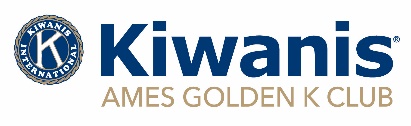             3925 Hoover Ave., Ames, Iowa 50010, telephone:  515-290-9339                   e-mail:  larrytrede@gmail.co       website:  www.amesgoldenk.org_________________________________________________________________________________________________________Board MinutesNovember 5, 2020ZOOM MeetingPresent:	Keith Folkmann, Tom Baas, Kent Ziebell, Larry Trede, Ron Skrdla, Joe Traylor, Norm Scott, Bruce Wight, John Abrams, Larry Johnson, John Hill, and Ron Juelfs.The meeting was called to order by President-Elect Keith Folkmann at 10:05 am, with members participating by ZOOM. The meeting agenda was approved.The minutes of the October 1, 2020 were approved as distributed.  Skrdla presented the Club Treasurer’s Report.  October 31st balances:  Administrative:  $16,026.56; Service: $1,406.51; Total, $17,434.07.  Skrdla presented the Foundation Treasurers’ Report.  October 31st balance:  $25,671.26.  Both reports were approved as presentedAnnouncements/Reports:Division 11 Council Meeting.  Trede distributed a report show membership changes for the past KI fiscal year.  Total of 350 members in Division 11.  Was noted that all club members who serve as sponsors for SEP club programs must have background checks.  Also, child protection training is required by KI and Trede/Ziebell will work the program details for a program sometime in JanuaryEagle’s Catch Tour, November 19th.  Trede reviewed the attendance list.  Will have 25 members, 10 spouses, 4 guests in attendance.2020-21 Club Committees/Coordinators.  Folkmann reviewed the club committee/coordinators(s) for 2020-21 and thanked all board members for their participation,  Updated Funding Report for 2019-20 and Projected Shortage for 2020-21.  Skrdla and Trede reviewed the report and noted that due to the coronavirus and cancelled fund-raising activities, there will be a shortfall of approximately $14,000 of the 2021 Charity Donation program is budgeted and 2020 level.  Discussion later fund-raising activities.Business Items:Weekly Digital Recording of Club Meetings.  Trede presented a proposal from the committee (Trede, Ziebell, Traylor) to digitally record weekly club meetings and post them on the club website for viewing by members who are unable to attend.  Discussion by club:  (1)  desire to use the digital recording for recruitment of new members, and (2) desire to limit to members only and not for public use,  (3) concerns of public usage for unintended purposes.  After an extended discussion, motion by Hill, seconded by Scott, that proposed agreement be revised and include verbiage that (1) be limited to members only, (2) that the Eagle’s Catch Tour be included in website in public section for public relations and recruiting purposes, (3) language regarding unintended uses by public be scrutinized carefully, and (4) evaluation occur after 4 months of usage. Motion carried.  Trede to draft a final document for committee review. Meeting Time Changes.  Folkmann indicated that due to the increase of agenda items related to club business and service and also the need to shorten time for meetings to allow time between board and club meetings, consideration should be given to having board meetings follow the club membership meetings.  Motion by Johnson, seconded by Skrdla, that board meetings be scheduled to begin at 10:05 am and adjourn at 11:30 am. On the first Thursdays of each month.  Motion Carried.  COVID-19 Guidelines from KI.  Guidelines for mitigation strategies for clubs to reduce the spread of coronavirus were discussed.  Discussion priority was focused on the need for all members to sign a liability waiver.  Other guidelines pertained primarily to concerns when the club resumes face-to-face meetings.  Motion by Joe Traylor, seconded by Larry Trede, that all attendees (members, spouses, guests) be required to sign a waiver that states anyone who believes he/she may be contracted COVID-19 at a Kiwanis event waives all related claims against any Kiwanis club, district or Kiwanis International. Furthermore, any meeting of youth members (under 18 years) in the Kiwanis family will require a signature from a parent or legal guardian.  Motion Carried.  Other KI suggestions will be delayed until a future club meeting.2020-21 Strategic Planning Discussion/Achieving our “New Normal” in 2021.  Because of the shortness of time, Folkmann suggested that the issues related to strategic planning be postponed until future meetings but a revised strategic plan for 2022-2024 be developed and approved by the club.  A timetable of meeting dates and time will be developed by Folkmann.  The next ZOOM Board meeting is scheduled for December 3, 2020 at 10:05 AM.The meeting was adjourned by Folkmann at 11:30 AM.Submitted byLarry Tredefile:  word processing files/golden k kiwanis/board minutes/2020-21/minutes, 11.05.20“dedicated to improving the world one child and one community at a time”